Q sfdiSTATNI FOND DOPRINFRASTRUKTURYIII/34431 Klokočov - most ev. č. 34431-1Číslo smlouvy objednatele: P-ST-26-2022Číslo smlouvy zhotovitele: S24-044-0001DODATEK Č. 1ke smlouvě o dílo III/34431 Klokočov - most ev. č. 34431-1
ze dne 7. 2. 2023Článek 1Smluvní stranyOsoba pověřená jednat jménem zhotovitele ve věcech smluvních:(dále jen „Objednatel“)azapsán v obchodním rejstříku vedeném KS v Českých Budějovicích, oddíl C, vložka 8032Osoba pověřená jednat jménem zhotovitele ve věcech(dále jen „Zhotovitel“)(společně také jako „Smluvní strany“ nebo jednotlivě „Smluvní strana“)Článek 2
Změna smluvních podmínekSmluvní strany se vzájemně dohodly na změně stávající smlouvy o dílo, číslo objednatele P-ST-26-2023a číslo zhotovitele S24-044-0001, ze dne 7. 2. 2023, spočívající ve změně stanovení konečné ceny díla na základě skutečně provedených prací tak, jak je ujednáno ve změnách soupisu prací, které jsou nedílnou součástí tohoto dodatku. Vytěžená zemina se oproti plánům musela odvézt na skládku a místo ní byla nakoupena zemina vhodná do zásypů. Skalní podloží bylo zastiženo výše než předpokládala PDPS, položka výměny za prostý beton je upravena dle geodetického zaměření. Došlo k úpravě množství betonářské výztuže a k upřesnění hmotnosti roštu na jímce. Nebyla umístěna jedna informační tabule. Dále byla provedena oprava poruchy komunikace nad stavbou směrem na Rušinov, kde docházelo k vývěru vody a tím k poruše silničního tělesa. V rozpočtu byla chybně uvedena položka VDZ plast i VDZ barvou, položka VDZ plast nebyla realizována. Na bouraném mostě nebyla nalezena izolace nosné konstrukce, položka nebyla realizována.Předmět plnění dle Článku II. stávající smlouvy v aktuálním znění se mění o dodatečné stavební práce a nerealizované stavební práce (dále vícepráce a méněpráce) v souladu se schválenými změnovými listy č. 1 a 2.Celková cena díla dle Článku VI. odst. 6.1. stávající smlouvy je ve znění tohoto dodatku stanovena následovně:Článek 3Ostatní ujednáníOstatní ustanovení shora citované smlouvy nedotčené Dodatkem č. 1 se nemění a zůstávají v platnosti.Dodatek č. 1 je nedílnou součástí smlouvy v aktuálním znění.Dodatek č. 1 je vyhotoven v elektronické podobě, přičemž obě smluvní strany obdrží jeho elektronický originál.Dodatek č. 1 je platný dnem připojení platného uznávaného elektronického podpisu dle zákona č. 297/2016 Sb., o službách vytvářejících důvěru pro elektronické transakce, ve znění pozdějších předpisů, do tohoto dodatku a jeho jednotlivých příloh, nejsou-li součástí jediného elektronického dokumentu (tj. do všech samostatných souborů tvořících v souhrnu dodatek), a to oběma smluvními stranami.Dodatek č. 1 je účinný dnem jeho uveřejnění v registru smluv.Dodatek č. 1 podléhá zveřejnění dle zákona č. 340/2015 Sb. o zvláštních podmínkách účinnosti některých smluv, uveřejňování těchto smluv a o registru smluv (zákon o registru smluv), v platném a účinném znění.Smluvní strany se dohodly, že zákonnou povinnost dle § 5 odst. 2 zákona č. 340/2015 Sb., o zvláštních podmínkách účinnosti některých smluv, uveřejňování těchto smluv a o registru smluv (zákon o registru smluv) zajistí objednatel.Obě smluvní strany potvrzují autentičnost tohoto dodatku a prohlašují, že si jej přečetly, s jeho obsahem souhlasí, že Dodatek č. 1 byl sepsán na základě pravdivých údajů, z jejich pravé a svobodné vůle a nebyl uzavřen v tísni za jednostranně nevýhodných podmínek.Nedílnou součástí tohoto dodatku jsou následující přílohy:Soupis prací po změněNA DŮKAZ SVÉHO SOUHLASU S OBSAHEM TOHOTO DODATKU K NĚMU SMLUVNÍ STRANY PŘIPOJILY SVÉ UZNÁVANÉ ELEKTRONICKÉ PODPISY DLE ZÁKONA Č. 297/2016 SB., O SLUŽBÁCH VYTVÁŘEJÍCÍCH DŮVĚRU PRO ELEKTRONICKÉ TRANSAKCE, VE ZNĚNÍ POZDĚJŠÍCH PŘEDPISŮ.V Hradci Kralové: viz podpisLukáš Novák DiS., vedoucí                             Krajská správa a údržba silnic Vysočiny,                                         obchodního oddělení                                      příspěvková organizaceSWIETELSKY stavební s.r.o.	                       Ing. Radovan Necid, ředitel organizaceodštěpný závod Dopravní stavby VÝCHOD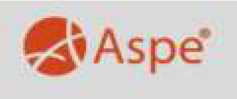 Stavba: III/34431 - Klokočov, most ev. č. 34431-1Varianta: ZŘ -Celková cena bez DPH dle smluvního rozpočtu:Celková cena bez DPH dle ZBV 1:Celková cena vč.ZBV 1:Celková cena bez DPH dle ZBV 2:Celková cena vč.ZBV 1+2:Celková cena bez DPH dle ZBV 3:Celková cena vč.ZBV 1+2+3:Cena dle ZBV 3Soupis prací objektuKlokočov, most ev. č. 34431-1Objekt:Rozpočet:0001Soupis vedlejších a ostatních nákladů Základní rozpočet CÚ 2022^AspeStavba:III/34431Soupis prací objektuKlokočov, most ev. č. 34431-1Objekt:Rozpočet:2011Most ev. č. 164-002Základní rozpočet CÚ 2022Soupis prací po změněJednotková cenaMnožstvíPoř. čísloKód
položky
2VariantaNázev položkyMJJednotkováCelkem10Cenová soustavaVšeobecné konstrukce a práce0262 980,2313456911Objednatel:Krajská správa a údržba silnic Vysočiny, příspěvková organizacese sídlem:Kosovská 1122/16, 58601 Jihlavazastoupený:Ing. Radovanem Necidem, ředitelem organizaceIČO:00090450DIČ:CZ00090450Zřizovatel:Kraj VysočinaZhotovitel:SWIETELSKY stavební s.r.o.odštěpný závod Dopravní stavby VÝCHODse sídlem:K Silu 1143, 393 01 Pelhřimovzastoupený:Zdeňkem Havlem, vedoucím odštěpného závodusmluvních:ředitel oblastivedoucí obchodního oddělenína základě plné mociIČO:48035599DIČ:CZ48035599Cena díla dle smlouvy o dílo bez DPHVícepráce ZL 1Méněpráce ZL 1Vícepráce ZL 2Méněpráce ZL 35 548 200,00 Kč287 312,57 Kč- 445 013,62 Kč94 412,15 Kč- 7 047,88 KčNově sjednaná cena dle Dodatku č. 1 bez DPHDPH 21 %5 477 863,22 Kč1 150 351,28 KčNově sjednaná cena dle Dodatku č. 1 včetně DPH6 628 214,50 KčCena dle smluvního rozpočtuCena dle smluvního rozpočtuCena dle smluvního rozpočtuObjektPopisCena bez DPH000Soupis vedlejších a ostatních nákladů524 854,69001Bourání514 296,54201Most ev. č. 164-0024 509 048,77Cena dle ZBV 1Cena dle ZBV 1Cena dle ZBV 1ObjektPopisCena bez DPH000Soupis vedlejších a ostatních nákladů-16 317,00001Bourání0,00201Most ev. č. 164-002-141 384,05Cena dle ZBV 2Cena dle ZBV 2Cena dle ZBV 2ObjektPopisCena bez DPH000Soupis vedlejších a ostatních nákladů13 986,00001Bourání22 997,04201Most ev. č. 164-00257 429,11000Soupis vedlejších a ostatních nákladů0,00001Bourání-2 969,13201Most ev. č. 164-002-4 078,75Poř. čísloKód položkyVariantaNázev položkyMJMnožstvíJednotková cenaJednotková cenaCenová soustavaPoř. čísloKód položkyVariantaNázev položkyMJMnožstvíJednotkováCelkemCenová soustava1234569101101-ZSZařízení staveniště47 393,741031101ZAŘÍZENÍ STAVENIŠTĚZAŘÍZENÍ STAVENIŠTĚKPL1,00047 393,7447 393,742022 OTSKP03-RRůzné477 460,95202730APOMOC PRÁCE ZŘÍZ NEBO ZAJIŠŤ OCHRANU INŽENÝRSKÝCH SÍTÍKPL1,00011 655,0011 655,002022 OTSKP2b02730APOMOC PRÁCE ZŘÍZ NEBO ZAJIŠŤ OCHRANU INŽENÝRSKÝCH SÍTÍKPL1,00011 655,0011 655,00z rozpočtuochrana kabelů podzemního vedení ČEZ v místě výkopu v komunikaci302730BPOMOC PRÁCE ZŘÍZ NEBO ZAJIŠŤ OCHRANU INŽENÝRSKÝCH SÍTÍKPL1,0009 324,009 324,002022 OTSKP4029111OSTATNÍ POŽADAVKY - GEODETICKÉ ZAMĚŘENÍ - DÉLKOVÉKPL1,00013 986,0013 986,002022 OTSKP5029112OSTATNÍ POŽADAVKY - GEODETICKÉ ZAMĚŘENÍ - PLOŠNÉKPL1,00052 447,6052 447,602022 OTSKP6029412OSTATNÍ POŽADAVKY - VYPRACOVÁNÍ MOSTNÍHO LISTUKUS1,0009 324,009 324,002022 OTSKP702943OSTATNÍ POŽADAVKY - VYPRACOVÁNÍ RDSKPL1,000151 515,10151 515,102022 OTSKP802944OSTAT POŽADAVKY - DOKUMENTACE SKUTEČ PROVEDENÍ V DIGIT FORMĚKPL1,00016 317,0016 317,002022 OTSKP902945OSTAT POŽADAVKY - GEOMETRICKÝ PLÁNHM0,48429 137,5014 102,552022 OTSKP10029511OSTATNÍ POŽADAVKY - POVODŇOVÝ A HAVARIJNÍ PLÁNKUS2,00013 986,0027 972,002022 OTSKP1102953OSTATNÍ POŽADAVKY - HLAVNÍ MOSTNÍ PROHLÍDKAKUS1,00017 482,5017 482,502022 OTSKP12029600OSTATNÍ POŽADAVKY - BOZPKPL1,00011 655,0011 655,002022 OTSKP12b029600OSTATNÍ POŽADAVKY - BOZPKPL0,20011 655,002 331,00z rozpočtu1302971OSTAT POŽADAVKY - GEOTECHNICKÝ MONITORING NA POVRCHUKPL1,00011 655,0011 655,002022 OTSKP1402990OSTATNÍ POŽADAVKY - INFORMAČNÍ TABULEKPL1,00016 317,0016 317,002022 OTSKP14a02990OSTATNÍ POŽADAVKY - INFORMAČNÍ TABULEKPL-1,00016 317,00-16 317,00z rozpočtu1503720POMOC PRÁCE ZAJIŠŤ NEBO ZŘÍZ REGULACI A OCHRANU DOPRAVYKPL1,00013 986,0013 986,002022 OTSKP16914123DOPRAVNÍ ZNAČKY ZÁKLADNÍ VELIKOSTI OCELOVÉ FÓLIE TŘ 1 - DEMONTÁŽKUS6,000291,401 748,402022 OTSKP17914132.RDOPRAVNÍ ZNAČKY ZÁKLADNÍ VELIKOSTI OCELOVÉ FÓLIE TŘ 2 - MONTÁŽ S PŘEMÍSTĚNÍMKUS36,0001 305,4046 994,402022 OTSKP18914232.RDOPRAVNÍ ZNAČKY ZVĚTŠENÉ VELIKOSTI OCELOVÉ FÓLIE TŘ 2 - MONTÁŽ S PŘEMÍSTĚNÍMKUS7,0001 305,409 137,802022 OTSKP19914372.RDOPRAV ZNAČKY ZMENŠ VEL HLINÍK FÓLIE TŘ 2 - MONT S PŘESUNEMKUS2,000291,40582,802022 OTSKP20916122.RDOPRAV SVĚTLO VÝSTRAŽ SOUPRAVA 3KS - MONTÁŽ S PŘESUNEMKUS2,00018 648,0037 296,002022 OTSKPPoř. čísloKód položkyVariantaNázev položkyMJMnožstvíJednotková cenaJednotková cenaCenová soustavaPoř. čísloKód položkyVariantaNázev položkyMJMnožstvíJednotkováCelkemCenová soustava1234569101121916312.R1 1| DOPRAVNÍ ZÁBRANY Z2 S FÓLIÍ TŘ 1 - MONTÁŽ S PŘESUNEMKUS2,0001 981,403 962,802022 OTSKP<5?Aspe'<5?Aspe'Soupis prací objektuSoupis prací objektuSoupis prací objektuSoupis prací objektuSoupis prací objektuSoupis prací objektuSoupis prací objektuStavba:III/34431III/34431Klokočov, most ev. č. 34431-1Cena dle rozpočtuCena dle rozpočtu514 296,54Přípočty v ZBV 1Přípočty v ZBV 10,00Odpočty v ZBV 1Odpočty v ZBV 10,00Celkem v ZBV 1Celkem v ZBV 10,00Přípočty v ZBV 2Přípočty v ZBV 222 997,04Odpočty v ZBV 2Odpočty v ZBV 20,00Celkem v ZBV 2Celkem v ZBV 222 997,04Cena včetně ZBV 1+2Cena včetně ZBV 1+2537 293,58Odpočty v ZBV 3Odpočty v ZBV 3-2 969,13Objekt:001BouráníCena včetně ZBV 1+2+3Cena včetně ZBV 1+2+3534 324,45Rozpočet:1Základní rozpočet CÚ 2022Poř. čísloKódVariantaNázev položkyMJMnožstvíJednotková cenaJednotková cenaCenová soustavaPoř. číslopoložkyVariantaNázev položkyMJMnožstvíJednotkováCelkemCenová soustava123456910110Všeobecné konstrukce a práce53 052,081014102APOPLATKY ZA SKLÁDKUT112,265268,1030 098,252022 OTSKP2014102BPOPLATKY ZA SKLÁDKUT41,453268,1011 113,552022 OTSKP3014102CPOPLATKY ZA SKLÁDKUT42,571268,1011 413,292022 OTSKP4014102DPOPLATKY ZA SKLÁDKUT0,431990,70426,992022 OTSKP4b014102DPOPLATKY ZA SKLÁDKUT2,566990,702 542,14z rozpočtu4c014102DPOPLATKY ZA SKLÁDKUT-2,997990,70-2 969,13z rozpočtu1Zemní práce28 021,185114157ODSTR DLAŽ VOD KOR Z LOMKAM NA MC VČET PODKL, ODVOZ DO 16KMM39,2473 030,3028 021,182022 OTSKP7Přidružená stavební výroba6 526,90675H11YSTOŽÁR (SLOUP) DŘEVĚNÝ JEDNODUCHÝ - DEMONTÁŽKUS1,0002 680,702 680,702022 OTSKP775H12YSTOŽÁR (SLOUP) DŘEVĚNÝ DVOJITÝ - DEMONTÁŽKUS1,0003 846,203 846,202022 OTSKP9Ostatní konstrukce a práce426 696,3889112A3ZÁBRADLÍ MOSTNÍ S VODOR MADLY - DEMONTÁŽ S PŘESUNEMM7,600757,605 757,762022 OTSKP9911CA3SVODIDLO BETON, ÚROVEŇ ZADRŽ N2 VÝŠ 0,8M - DEMONTÁŽ S PŘESUNEMM11,1002 097,9023 286,692022 OTSKP9b911CA3SVODIDLO BETON, ÚROVEŇ ZADRŽ N2 VÝŠ 0,8M - DEMONTÁŽ S PŘESUNEMM6,0002 097,9012 587,40z rozpočtuDemontáž 3 x 2 m bet.svodidlo pro zajištění výkopu vč.odvozu do HK10966133BOURÁNÍ KONSTRUKCÍ Z KAMENE NA MC S ODVOZEM DO 3KMM32,6954 370,6011 778,772022 OTSKP11966137BOURÁNÍ KONSTRUKCÍ Z KAMENE NA MC S ODVOZEM DO 16KMM329,4544 254,10125 300,262022 OTSKP12966157BOURÁNÍ KONSTRUKCÍ Z PROST BETONU S ODVOZEM DO 16KMM336,5304 370,60159 658,022022 OTSKP13966167BOURÁNÍ KONSTRUKCÍ ZE ŽELEZOBETONU S ODVOZEM DO 16KMM312,5904 370,6055 025,852022 OTSKP14969233VYBOURÁNÍ POTRUBÍ DN DO 150MM KANALIZAČM4,0001 433,605 734,402022 OTSKP15969234VYBOURÁNÍ POTRUBÍ DN DO 200MM KANALIZAČM2,0001 433,602 867,202022 OTSKP16969245VYBOURÁNÍ POTRUBÍ DN DO 300MM KANALIZAČM2,0001 456,902 913,802022 OTSKPPoř. čísloKód položkyVariantaNázev položkyMJMnožstvíJednotková cenaJednotková cenaCenová soustavaPoř. čísloKód položkyVariantaNázev položkyMJMnožstvíJednotkováCelkemCenová soustava1234569101117969284VYBOURÁNÍ POTRUBÍ DN DO 1600MM KANALIZAČM2,0003 729,607 459,202022 OTSKP1897611AVYBOURÁNÍ DROBNÝCH PŘEDMĚTŮ Z BETON DÍLCŮKUS28,000233,106 526,802022 OTSKP1997611BVYBOURÁNÍ DROBNÝCH PŘEDMĚTŮ Z BETON DÍLCŮKUS28,000524,5014 686,002022 OTSKP19b97611BVYBOURÁNÍ DROBNÝCH PŘEDMĚTŮ Z BETON DÍLCŮKUS15,000524,507 867,50z rozpočtuvybourání žlabovek 5 m x 3 ks = 15 ks2097617VYBOURÁNÍ DROBNÝCH PŘEDMĚTŮ KOVOVÝCHKUS1,0001 398,601 398,602022 OTSKP2197817ODSTRANĚNÍ MOSTNÍ IZOLACEM218,460233,104 303,032022 OTSKPCena dle rozpočtu4 509 048,77Přípočty v ZBV 1287 312,57Odpočty v ZBV 1-428 696,62Celkem v ZBV 1-141 384,05Přípočty v ZBV 257 429,11Odpočty v ZBV 20,00Celkem v ZBV 257 429,11Cena včetně ZBV 1+24 425 093,83Odpočty v ZBV 3-4 078,75Cena včetně ZBV 1+2+34 421 015,081014102APOPLATKY ZA SKLÁDKUT510,618233,10119 025,062022OTSKP1a014102APOPLATKY ZA SKLÁDKUT2,196233,10511,89z rozpočtuz rozpočtu1b014102APOPLATKY ZA SKLÁDKUT21,307233,104 966,66z rozpočtuz rozpočtuVytěžený materiál z pol.8b a 14b (2,993+8,844)*1,8=21,3072014102BPOPLATKY ZA SKLÁDKUT105,054233,1024 488,092022OTSKP3014102CPOPLATKY ZA SKLÁDKUT100,982233,1023 538,902022OTSKP4014102DPOPLATKY ZA SKLÁDKUT52,785233,1012 304,182022OTSKP5027121PROVIZORNÍ PŘÍSTUPOVÉ CESTY - ZŘÍZENÍM225,0001 864,8046 620,002022OTSKP6027123PROVIZORNÍ PŘÍSTUPOVÉ CESTY - ZRUŠENÍM225,000407,9010 197,502022OTSKP703760POMOC PRÁCE ZAJIŠŤ NEBO ZŘÍZ JÍMKY, STAV JÁMY A ŠACHTYKPL1,00026 806,5026 806,502022OTSKP1Zemní práce690 394,858113327AODSTRAN PODKL ZPEVNĚNÝCH PLOCH Z KAMENIVA NESTMEL, ODVOZ DO 16KMM344,087489,5021 580,592022OTSKP8b113327AODSTRAN PODKL ZPEVNĚNÝCH PLOCH Z KAMENIVA NESTMEL, ODVOZ DO 16KMM32,993489,501 465,07z rozpočtuz rozpočtu(3,2+2,5)/2*3*0,35=2,993Ručnívýkop podkl.vrstev vozovky v místě poruchy9113327BODSTRAN PODKL ZPEVNĚNÝCH PLOCH Z KAMENIVA NESTMEL, ODVOZ DO 16KMM31,814489,50887,952022OTSKP10113337ODSTRAN PODKL ZPEVNĚNÝCH PLOCH S ASFALT POJIVEM, ODVOZ DO 16KMM323,993815,9019 575,892022OTSKP11113727FRÉZOVÁNÍ ZPEVNĚNÝCH PLOCH ASFALTOVÝCH, ODVOZ DO 16KMM315,3314 021,0061 645,952022OTSKP1211511ČERPÁNÍ VODY DO 500 L/MINHOD864,000174,80151 027,202022OTSKP13121103SEJMUTÍ ORNICE NEBO LESNÍ PŮDY S ODVOZEM DO 3KMM312,593139,901 761,762022OTSKPPoř. čísloKód položkyVariantaNázev položkyMJMnožstvíJednotková cenaJednotková cenaCenová soustavaPoř. čísloKód položkyVariantaNázev položkyMJMnožstvíJednotkováCelkemCenová soustava1234569101114122737ODKOPÁVKY A PROKOPÁVKY OBECNÉ TŘ. I, ODVOZ DO 16KMM352,527431,2022 649,642022 OTSKP14b122737ODKOPÁVKY A PROKOPÁVKY OBECNÉ TŘ. I, ODVOZ DO 16KMM38,844431,203 813,53z rozpočtu2,68/2*2*0,8+2*2*1,5+0,5*0,5*2,5=8,84415124737VYKOPÁVKY PRO KORYTA VODOTEČÍ TŘ. I, ODVOZ DO 16KMM34,365489,502 136,672022 OTSKP16131733HLOUBENÍ JAM ZAPAŽ I NEPAŽ TŘ. I, ODVOZ DO 3KMM3114,030314,7035 885,242022 OTSKP16a131733HLOUBENÍ JAM ZAPAŽ I NEPAŽ TŘ. I, ODVOZ DO 3KMM3-57,000314,70-17 937,90z rozpočtu17131737AHLOUBENÍ JAM ZAPAŽ I NEPAŽ TŘ. I, ODVOZ DO 16KMM3246,330547,80134 939,572022 OTSKP17a131737AHLOUBENÍ JAM ZAPAŽ I NEPAŽ TŘ. I, ODVOZ DO 16KMM3-246,330547,80-134 939,57z rozpočtu18131737BHLOUBENÍ JAM ZAPAŽ I NEPAŽ TŘ. I, ODVOZ DO 16KMM34,614547,802 527,552022 OTSKP1917110ULOŽENÍ SYPANINY DO NÁSYPŮ SE ZHUTNĚNÍMM3114,030303,0034 551,092022 OTSKP19a17110ULOŽENÍ SYPANINY DO NÁSYPŮ SE ZHUTNĚNÍMM3-57,000303,00-17 271,00z rozpočtu2017120ULOŽENÍ SYPANINY DO NÁSYPŮ A NA SKLÁDKY BEZ ZHUTNĚNÍM3128,51323,302 994,352022 OTSKP20a17120ULOŽENÍ SYPANINY DO NÁSYPŮ A NA SKLÁDKY BEZ ZHUTNĚNÍM3-57,00023,30-1 328,10z rozpočtu2117290ZŘÍZENÍ TĚSNĚNÍ Z JINÝCH MATERIÁLŮM282,945279,7023 199,722022 OTSKP2217481AZÁSYP JAM A RÝH Z NAKUPOVANÝCH MATERIÁLŮM3118,653990,70117 549,532022 OTSKP22a17481AZÁSYP JAM A RÝH Z NAKUPOVANÝCH MATERIÁLŮM357,000990,7056 469,90z rozpočtu2317481BZÁSYP JAM A RÝH Z NAKUPOVANÝCH MATERIÁLŮM317,3521 072,3018 606,552022 OTSKP23b17481BZÁSYP JAM A RÝH Z NAKUPOVANÝCH MATERIÁLŮM38,8441 072,309 483,42z rozpočtu2,68/2*2*0,8+2*2*1,5+0,5*0,5*2,5=8,8442417750ZEMNÍ HRÁZKY ZE ZEMIN NEPROPUSTNÝCHM32,7002 097,905 664,332022 OTSKP2518090VŠEOBECNÉ ÚPRAVY OSTATNÍCH PLOCHM2465,00040,8018 972,002022 OTSKP2618110ÚPRAVA PLÁNĚ SE ZHUTNĚNÍM V HORNINĚ TŘ. IM2226,79925,605 806,052022 OTSKP2718130ÚPRAVA PLÁNĚ BEZ ZHUTNĚNÍM2118,73317,502 077,832022 OTSKP2818222ROZPROSTŘENÍ ORNICE VE SVAHU V TL DO 0,15MM283,95546,603 912,302022 OTSKP2918241ZALOŽENÍ TRÁVNÍKU RUČNÍM VÝSEVEMM283,95529,102 443,092022 OTSKP2Základy1 011 059,923021264TRATIVODY KOMPLET Z TRUB Z PLAST HMOT DN DO 200MMM18,310157,302 880,162022 OTSKP30b21264TRATIVODY KOMPLET Z TRUB Z PLAST HMOT DN DO 200MMM9,000157,301 415,70z rozpočtu3121341DRENÁŽNÍ VRSTVY Z PLASTBETONU (PLASTMALTY)M30,091102 564,109 333,332022 OTSKP3221450SANAČNÍ VRSTVY Z KAMENIVAM352,527990,7052 038,502022 OTSKP3322694ZÁPOROVÉ PAŽENÍ Z KOVU DOČASNÉT4,89334 965,00171 083,752022 OTSKP3422695AVÝDŘEVA ZÁPOROVÉHO PAŽENÍ DOČASNÁ (PLOCHA)M295,140524,5049 900,932022 OTSKP35261613VRTY PRO KOTVENÍ A INJEKTÁŽ TŘ VI NA POVRCHU D DO 25MMM26,400489,5012 922,802022 OTSKP3626174VRTY PRO KOTV, INJEKT, MIKROPIL NA POVR TŘ I A II D DO 200MMM233,0001 864,80434 498,402022 OTSKP37272325ZÁKLADY ZE ŽELEZOBETONU DO C30/37 (B37)M317,1126 507,10111 349,502022 OTSKP38272365VÝZTUŽ ZÁKLADŮ Z OCELI 10505, B500BT2,64642 191,10111 637,652022 OTSKP39285392DODATEČNÉ KOTVENÍ VLEPENÍM BETONÁŘSKÉ VÝZTUŽE D DO 16MM DO VRTŮKUS88,000442,9038 975,202022 OTSKP4028997OPLÁŠTĚNÍ (ZPEVNĚNÍ) Z GEOTEXTILIE A GEOMŘÍŽOVINM2165,89099,1016 439,702022 OTSKP3Svislé konstrukce860 578,814131717KOVOVÉ KONSTRUKCE PRO KOTVENÍ ŘÍMSYKG65,000224,1014 566,502022 OTSKP42317325ŘÍMSY ZE ŽELEZOBETONU DO C30/37 (B37)M33,31521 773,6072 179,482022 OTSKPPoř. čísloKód položkyVariantaNázev položkyMJMnožstvíJednotková cenaJednotková cenaCenová soustavaPoř. čísloKód položkyVariantaNázev položkyMJMnožstvíJednotkováCelkemCenová soustava1234569101143317365VÝZTUŽ ŘÍMS Z OCELI 10505, B500BT0,59743 939,4026 231,822022 OTSKP43317365VÝZTUŽ ŘÍMS Z OCELI 10505, B500BT-0,20943 939,40-9 183,332022 OTSKP4431811ZDI ODDĚLOVACÍ A OHRADNÍ Z DÍLCŮ BETONM31,16210 722,6012 459,662022 OTSKP45327215PŘEZDĚNÍ ZDÍ Z KAMENNÉHO ZDIVAM37,7005 244,8040 384,962022 OTSKP46389325MOSTNÍ RÁMOVÉ KONSTRUKCE ZE ŽELEZOBETONU C30/37M330,21016 668,20503 546,322022 OTSKP47389365VÝZTUŽ MOSTNÍ RÁMOVÉ KONSTRUKCE Z OCELI 10505, B500BT4,53242 191,10191 210,072022 OTSKP47a389365VÝZTUŽ MOSTNÍ RÁMOVÉ KONSTRUKCE Z OCELI 10505, B500BT-0,53242 191,10-22 445,67z rozpočtu444Vodorovné konstrukceVodorovné konstrukceVodorovné konstrukce702 305,66702 305,66702 305,6648451312APODKLADNÍ A VÝPLŇOVÉ VRSTVY Z PROSTÉHO BETONU C12/15M37,9284 160,8032 986,822022 OTSKP48b451312APODKLADNÍ A VÝPLŇOVÉ VRSTVY Z PROSTÉHO BETONU C12/15M30,1504 160,80624,12z rozpočtu49451312BPODKLADNÍ A VÝPLŇOVÉ VRSTVY Z PROSTÉHO BETONU C12/15M310,8334 160,8045 073,952022 OTSKP50451312CPODKLADNÍ A VÝPLŇOVÉ VRSTVY Z PROSTÉHO BETONU C12/15M313,8664 044,3056 078,262022 OTSKP51451312DPODKLADNÍ A VÝPLŇOVÉ VRSTVY Z PROSTÉHO BETONU C12/15M381,9004 044,30331 228,172022 OTSKP51a451312DPODKLADNÍ A VÝPLŇOVÉ VRSTVY Z PROSTÉHO BETONU C12/15M3-55,7804 044,30-225 591,05z rozpočtu5245831VÝPLŇ ZA OPĚRAMI A ZDMI Z PROSTÉHO BETONUM329,2714 493,00131 514,602022 OTSKP5345860VÝPLŇ ZA OPĚRAMI A ZDMI Z MEZEROVITÉHO BETONUM31,8304 236,607 752,982022 OTSKP54465512DLAŽBY Z LOMOVÉHO KAMENE NA MCM311,4667 575,8086 864,122022 OTSKP55465513PŘEDLÁŽDĚNÍ DLAŽBY Z LOMOVÉHO KAMENEM30,7935 711,004 528,822022 OTSKP5646731STUPNĚ A PRAHY VODNÍCH KORYT Z PROSTÉHO BETONUM31,1345 536,106 277,942022 OTSKP5Komunikace449 652,225756334VOZOVKOVÉ VRSTVY ZE ŠTĚRKODRTI TL. DO 200MMM2331,926238,4079 131,162022 OTSKP57b56334VOZOVKOVÉ VRSTVY ZE ŠTĚRKODRTI TL. DO 200MMM217,100238,404 076,64z rozpočtu(3,2+2,5)/2*3=8,55*2=5856943ZPEVNĚNÍ KRAJNIC ZE ŠTĚRKOPÍSKU TL. DO 150MMM218,580188,603 504,192022 OTSKP59572121INFILTRAČNÍ POSTŘIK ASFALTOVÝ DO 1,0KG/M2M2156,83624,503 842,482022 OTSKP59b572121INFILTRAČNÍ POSTŘIK ASFALTOVÝ DO 1,0KG/M2M28,55024,50209,48z rozpočtu60572211SPOJOVACÍ POSTŘIK Z ASFALTU DO 0,5KG/M2M2335,51817,505 871,572022 OTSKP60b572211SPOJOVACÍ POSTŘIK Z ASFALTU DO 0,5KG/M2M28,55017,50149,63z rozpočtu61572741ASFALTOVÝ NÁTĚR VOZOVKYM25,90046,60274,942022 OTSKP6257475VOZOVKOVÉ VÝZTUŽNÉ VRSTVY Z GEOMŘÍŽOVINYM215,680174,802 740,862022 OTSKP62b57475VOZOVKOVÉ VÝZTUŽNÉ VRSTVY Z GEOMŘÍŽOVINYM28,550174,801 494,54z rozpočtu63574A34ASFALTOVÝ BETON PRO OBRUSNÉ VRSTVY ACO 11+, 11S TL. 40MMM2157,619616,8097 219,402022 OTSKP63b574A34ASFALTOVÝ BETON PRO OBRUSNÉ VRSTVY ACO 11+, 11S TL. 40MMM28,550616,805 273,64z rozpočtu64574C46ASFALTOVÝ BETON PRO LOŽNÍ VRSTVY ACL 16+, 16S TL. 50MMM2161,290587,3094 725,622022 OTSKP64b574C46ASFALTOVÝ BETON PRO LOŽNÍ VRSTVY ACL 16+, 16S TL. 50MMM28,550587,305 021,42z rozpočtu65574E56ASFALTOVÝ BETON PRO PODKLADNÍ VRSTVY ACP 16+, 16S TL. 60MMM2139,716703,2098 248,292022 OTSKP65b574E56ASFALTOVÝ BETON PRO PODKLADNÍ VRSTVY ACP 16+, 16S TL. 60MMM28,550703,206 012,36z rozpočtu66575C43LITÝ ASFALT MA IV (OCHRANA MOSTNÍ IZOLACE) 11 TL. 35MMM234,5501 855,1064 093,712022 OTSKP7Přidružená stavební výroba129 626,6667711111IZOLACE BĚŽNÝCH KONSTRUKCÍ PROTI ZEMNÍ VLHKOSTI ASFALTOVÝMI NÁTĚRYM244,970139,906 291,302022 OTSKP68711412IZOLACE MOSTOVEK CELOPLOŠNÁ ASFALTOVÝMI PÁSYM291,7001 107,20101 530,242022 OTSKPPoř. čísloKód položkyVariantaNázev položkyMJMnožstvíJednotková cenaJednotková cenaCenová soustavaPoř. čísloKód položkyVariantaNázev položkyMJMnožstvíJednotkováCelkemCenová soustava1234569101169711432IZOLACE MOSTOVEK POD ŘÍMSOU ASFALTOVÝMI PÁSYM25,880361,302 124,442022 OTSKP70711509OCHRANA IZOLACE NA POVRCHU TEXTILIÍM2102,12099,1010 120,092022 OTSKP70b711509OCHRANA IZOLACE NA POVRCHU TEXTILIÍM213,00099,101 288,30z rozpočtu7+6=137178383NÁTĚRY BETON KONSTR TYP S4 (OS-C)M218,228524,509 560,592022 OTSKP8Potrubí112 983,807282433POTRUBÍ Z TRUB ŽELEZOBETON DN DO 150MMM4,000990,703 962,802022 OTSKP7382445POTRUBÍ Z TRUB ŽELEZOBETONOVÝCH DN DO 300MMM2,0001 072,302 144,602022 OTSKP7482484POTRUBÍ Z TRUB ŽELEZOBETON DN DO 1600MMM2,00040 792,5081 585,002022 OTSKP7587134POTRUBÍ Z TRUB PLASTOVÝCH TLAKOVÝCH HRDLOVÝCH DN DO 200MMM2,000990,701 981,402022 OTSKP76897726ČISTÍCÍ KUSY ŠTĚRBIN ŽLABŮ Z BETON DÍLCŮ SV. ŠÍŘKY DO 400MMKUS1,00023 310,0023 310,002022 OTSKP9Ostatní konstrukce a práce289 466,62779111A1ZÁBRADLÍ SILNIČNÍ S VODOR MADLY - DODÁVKA A MONTÁŽM8,0006 410,3051 282,402022 OTSKP789112B1ZÁBRADLÍ MOSTNÍ SE SVISLOU VÝPLNÍ - DODÁVKA A MONTÁŽM9,6009 090,9087 272,642022 OTSKP7991355EVIDENČNÍ ČÍSLO MOSTUKUS2,0001 398,602 797,202022 OTSKP80915111VODOROVNÉ DOPRAVNÍ ZNAČENÍ BARVOU HLADKÉ - DODÁVKA A POKLÁDKAM212,500163,202 040,002022 OTSKP81915211VODOROVNÉ DOPRAVNÍ ZNAČENÍ PLASTEM HLADKÉ - DODÁVKA A POKLÁDKAM212,500326,304 078,752022 OTSKP81c915211VODOROVNÉ DOPRAVNÍ ZNAČENÍ PLASTEM HLADKÉ - DODÁVKA A POKLÁDKAM2-12,500326,30-4 078,75z rozpočtu82917223SILNIČNÍ A CHODNÍKOVÉ OBRUBY Z BETONOVÝCH OBRUBNÍKŮ ŠÍŘ 100MMM1,400431,20603,682022 OTSKP83917224SILNIČNÍ A CHODNÍKOVÉ OBRUBY Z BETONOVÝCH OBRUBNÍKŮ ŠÍŘ 150MMM6,000448,702 692,202022 OTSKP84919111ŘEZÁNÍ ASFALTOVÉHO KRYTU VOZOVEK TL DO 50MMM15,68035,00548,802022 OTSKP85919112ŘEZÁNÍ ASFALTOVÉHO KRYTU VOZOVEK TL DO 100MMM19,68546,60917,322022 OTSKP85b919112ŘEZÁNÍ ASFALTOVÉHO KRYTU VOZOVEK TL DO 100MMM7,00046,60326,20z rozpočtu2,75+3+1,25=7m86931182VÝPLŇ DILATAČNÍCH SPAR Z POLYSTYRENU TL 20MMM212,701151,501 924,202022 OTSKP87931314ATĚSNĚNÍ DILATAČ SPAR ASF ZÁLIVKOU PRŮŘ DO 400MM2M35,36540,801 442,892022 OTSKP87b931314ATĚSNĚNÍ DILATAČ SPAR ASF ZÁLIVKOU PRŮŘ DO 400MM2M7,00040,80285,60z rozpočtu2,75+3+1,25=788931314BTĚSNĚNÍ DILATAČ SPAR ASF ZÁLIVKOU PRŮŘ DO 400MM2M11,80040,80481,442022 OTSKP89931333TĚSNĚNÍ DILATAČNÍCH SPAR POLYURETANOVÝM TMELEM PRŮŘEZU DO 300MM2M3,740116,60436,082022 OTSKP9093134TĚSNĚNÍ DILATAČNÍCH SPAR ASFALTOVOU PÁSKOUM28,687373,0010 700,252022 OTSKP9193136PŘEKRYTÍ DILATAČNÍCH SPAR ASFALTOVOU LEPENKOUM215,680419,606 579,332022 OTSKP92935111ŠTĚRBINOVÉ ŽLABY Z BETONOVÝCH DÍLCŮ ŠÍŘ DO 400MM VÝŠ DO 500MM BEZ OBRUBYM6,0004 370,6026 223,602022 OTSKP93935212PŘÍKOPOVÉ ŽLABY Z BETON TVÁRNIC ŠÍŘ DO 600MM DO BETONU TL 100MMM21,7501 083,9023 574,832022 OTSKP93b935212PŘÍKOPOVÉ ŽLABY Z BETON TVÁRNIC ŠÍŘ DO 600MM DO BETONU TL 100MMM5,0001 083,905 419,50z rozpočtuPoř. čísloKód položkyVariantaNázev položkyMJMnožstvíJednotková cenaJednotková	CelkemJednotková cenaJednotková	CelkemCenová soustava123456910119493631DROBNÉ DOPLŇK KONSTR BETON MONOLITKUS1,000291,40291,402022 OTSKP9593650ADROBNÉ DOPLŇK KONSTR KOVOVÉKG5,782407,902 358,482022 OTSKP9693650BDROBNÉ DOPLŇK KONSTR KOVOVÉKG155,000204,0031 620,002022 OTSKP9693650BDROBNÉ DOPLŇK KONSTR KOVOVÉKG135,232204,0027 587,332022 OTSKP9794890PODPĚRNÉ SKRUŽE - ZŘÍZENÍ A ODSTRANĚNÍM3OP60,250524,5031 601,132022 OTSKP101131837M3247,550819,00202 743,452022 OTSKP102113138ODSTRANĚNÍ KRYTU ZPEV.PLOCH S ASFALT POJIVÉM, ODVOZ DO 20KMM31,2831 100,001 411,302022 OTSKP(3,2+2,5)/2*3*0,15=1,283Ruční vybourání balené v místě poruchy103911CA2SVODIDLO BETON, ÚROVEŇ ZADRŽ N2 VÝŠ 0,8M - MONTÁŽ S PŘESUNEM (BEZM6,000680,004 080,002022 OTSKPDodávka bet.svodidel 3 x 2 m vč.dopravy na stavbu104911CA9SVODIDLO BETON, ÚROVEŇ ZADRŽ N2 VÝŠ 0,8M - NÁJEMMDEN60,00010,20612,002022 OTSKPNájem svodidel 6 m x 10 dnů=60MDEN